Ніжинська міська радаVІI скликанняПротокол  № 167спільного засідання постійної комісії міської ради з питань регламенту, депутатської діяльності та етики, законності, правопорядку, антикорупційної політики, свободи слова та зв’язків з громадськістю                                                                 26.08.2020Мала зала адмінбудівлі виконавчого комітетуГоловуючий: Щербак О. В.Присутні члени комісії:,  Шевченко Н.О., Туник О.О. ,  Коробка І.М. Відсутні члени комісії: Безпалий О.В., Дзюба С.П., Косенко М.Г.Присутні:Список присутніх: додається.Формування порядку денного:СЛУХАЛИ:Щербак О. В., голова комісії.Ознайомив присутніх з порядком денним засідання постійної комісії міської ради з питань регламенту, депутатської діяльності та етики, законності, правопорядку, антикорупційної політики, свободи слова                та зв’язків з громадськістю від   26.08.2020.ВИРІШИЛИ: Затвердити порядок денний .ГОЛОСУВАЛИ: «за» – 4, «проти» – 0, «утрималися» – 0.ПОРЯДОК ДЕННИЙРозгляд питань порядку денного:1. Про внесення змін до «Міської цільової програми підтримки об’єднань співвласників багатоквартирних будинків Ніжинської міської ОТГ, щодо проведення енергоефективних заходів на 2020 рік» (Додаток 47) до рішення від  24 грудня 2019 року «Про затвердження бюджетних програм місцевого значення на 2020 рік») (ПР № 903 від 12.08.2020р.)СЛУХАЛИ:Кушніренка А.М.,  начальника УЖКГтаБ, який  надав детальну інформацію по даному питанню.						/ Проект рішення додається/ВИРІШИЛИ:	Підтримати з послідуючим розглядом на черговій сесії міської ради.ГОЛОСУВАЛИ:  «за» – 4, «проти» – 0, «утрималися» – 0. 2. Про внесення змін до договору оренди нерухомого майна, що належить до комунальної власності територіальної громади м.Ніжина від 01 листопада 2017 року №4 (ПР № 867 від 20.07.2020)СЛУХАЛИ:Федчун Н.О., начальника відділу комунального майна управління комунального майна та земельних відносин, яка повідомила, що проект рішення підготовлено згідно поданої заяви орендаря (продовження договору оренди ).						/ Проект рішення додається/ВИРІШИЛИ:	Підтримати з послідуючим розглядом на черговій сесії міської ради.ГОЛОСУВАЛИ:  «за» – 4, «проти» – 0, «утрималися» – 0. 3.Про надання дозволу на виготовлення проекту землеустрою щодо відведення земельної ділянки у власність Добра А.В. (ПР №497 від 05.12.2019р.)СЛУХАЛИ:Процько Я.М., головного спеціаліста відділу земельних відносин управління комунального майна та земельних відносин,  з рекомендацією комісії з питань земельних відносин, будівництва, архітектури, інвестиційного розвитку міста та децентралізації: підтримати даний проект рішення.						/ Проект рішення додається/ВИРІШИЛИ:Підтримати пропозиції профільної комісії з послідуючим розглядом на черговій сесії міської ради.ГОЛОСУВАЛИ:  «за» – 4, «проти» – 0, «утрималися» – 0. 4. Про надання дозволу на виготовлення проектів землеустрою щодо відведення земельних ділянок по вул. Л.Толстого (ПР №649 від 25.02.2020р.).СЛУХАЛИ:Процько Я.М., головного спеціаліста відділу земельних відносин управління комунального майна та земельних відносин,  з рекомендацією комісії з питань земельних відносин, будівництва, архітектури, інвестиційного розвитку міста та децентралізації: направити проект рішення на доопрацювання.						/ Проект рішення додається/ВИРІШИЛИ:Підтримати пропозиції профільної комісії з послідуючим розглядом на черговій сесії міської ради.ГОЛОСУВАЛИ:  «за» – 4, «проти» – 0, «утрималися» – 0. 5. Про внесення в перелік земельних ділянок несільськогосподарського призначення, що підлягають продажу власникам об’єктів нерухомого майна, розміщеного на цих ділянках (ПР № 685 від 17.03.2020р.)  СЛУХАЛИ:Кравцову О.В., головного спеціаліста відділу земельних відносин управління комунального майна та земельних відносин,  з рекомендацією комісії з питань земельних відносин, будівництва, архітектури, інвестиційного розвитку міста та децентралізації, а саме:пп.1.1, 1.2, 1.3 –  направити на доопрацювання (археологічна зона);пп. 1.4, 1.5 – на розгляд сесії.ВИРІШИЛИ:Підтримати пропозиції профільної комісії з послідуючим розглядом на черговій сесії міської ради.ГОЛОСУВАЛИ:  «за» – 4, «проти» – 0, «утрималися» – 0. 6. Про включення в перелік земельних ділянок для продажу права оренди на земельних торгах окремими лотами   (ПР № 850  від 15.07.2020р.)СЛУХАЛИ:Кравцову О.В., головного спеціаліста відділу земельних відносин управління комунального майна та земельних відносин, ,  з рекомендацією комісії з питань земельних відносин, будівництва, архітектури, інвестиційного розвитку міста та децентралізації: направити проект рішення на доопрацювання.						/ Проект рішення додається/ВИРІШИЛИ:Рекомендація комісії: на розгляд сесії.ГОЛОСУВАЛИ:  «за» – 4, «проти» – 0, «утрималися» – 0. 7. Про відмову у продовженні договору оренди нерухомого майна, що належить до комунальної власності територіальної громади м. Ніжина  від 01 листопада 2017 року №4 (ПР № 866 від 20.07.2020 р.)СЛУХАЛИ:Федчун Н.О., начальника відділу комунального майна управління комунального майна та земельних відносин, яка повідомила, що проект рішення підготовлено згідно поданих заяв.						/ Проект рішення додається/ВИРІШИЛИ:	Підтримати з послідуючим розглядом на черговій сесії міської ради.ГОЛОСУВАЛИ:  «за» – 4, «проти» – 0, «утрималися» – 0. 8. Про внесення змін до додатку 21 «Програма розвитку культури, мистецтва і охорони культурної спадщини на 2020 рік»,до рішення Ніжинської міської ради від 24.12. 2019 р №7-65/2019 «Про затвердження бюджетних програм місцевого значення на 2020рік» (ПР № 919 від 21.08.2020 р.)СЛУХАЛИ:Бассак Т.Ф. , начальник управління культури  і туризму,  яка надала детальне роз’яснення  по даному проекту рішення.						/ Проект рішення додається/ВИРІШИЛИ:	Підтримати з послідуючим розглядом на черговій сесії міської ради.ГОЛОСУВАЛИ:  «за» – 4, «проти» – 0, «утрималися» – 0. 9. Про перерахування залишку коштів до бюджету Ніжинської міської об’єднаної територіальної громади, що виділені для ліквідації комунального підприємства Міський фонд підтримки підприємництва (ПР № 905 від 17.08.2020 р.)СЛУХАЛИ:Шумейко О.М. , директора  КП « Оренда комунального майна»,  яка надала детальне роз’яснення  по даному проекту рішення.						/ Проект рішення додається/ВИРІШИЛИ:	Підтримати з послідуючим розглядом на черговій сесії міської ради.ГОЛОСУВАЛИ:  «за» – 4, «проти» – 0, «утрималися» – 0. 10. Про затвердження ліквідаційного балансу юридичної особи Кунашівської сільської виборчої комісії Ніжинського району Чернігівської області (ПР № 918 від 21.08.2020р.СЛУХАЛИ:Щербака О.В., голову комісії,  який ознайомив із вищезазначеним проектом рішення.						/ Проект рішення додається/ВИРІШИЛИ:	Підтримати з послідуючим розглядом на черговій сесії міської ради.ГОЛОСУВАЛИ:  «за» – 4, «проти» – 0, «утрималися» – 0. 11. Про припинення договору оренди нерухомого майна, що належить до комунальної власності територіальної громади м.Ніжина від 26 квітня 2019 року №41 (ПР № 914від 21.08.2020)СЛУХАЛИ:Федчун Н.О., начальника відділу комунального майна управління комунального майна та земельних відносин, яка надала детальне роз’яснення по даному питанню.						/ Проект рішення додається/ВИРІШИЛИ:	Підтримати з послідуючим розглядом на черговій сесії міської ради.ГОЛОСУВАЛИ:  «за» –  4, «проти» – 0, «утрималися» – 0. 12. Про перелік об’єктів комунальної власності Ніжинської міської об’єднаної територіальної громади, що підлягають приватизації (ПР №896  від 07.08.2020)СЛУХАЛИ:Федчун Н.О., начальника відділу комунального майна управління комунального майна та земельних відносин, яка надала детальне роз’яснення по даному питанню.						/ Проект рішення додається/ВИРІШИЛИ:	Підтримати з послідуючим розглядом на черговій сесії міської ради.ГОЛОСУВАЛИ:  «за» –  4, «проти» – 0, «утрималися» – 0. 13. Про продовження договорів оренди нерухомого майна, що належить до комунальної власності територіальної громади м.Ніжина від 30 жовтня 2017 року №50, від27 вересня 2017 року №22 та від 15 вересня 2017 року №74 (ПР № 915 від 21.08.2020)СЛУХАЛИ:Федчун Н.О., начальника відділу комунального майна управління комунального майна та земельних відносин, яка надала детальне роз’яснення по даному питанню.						/ Проект рішення додається/ВИРІШИЛИ:	Підтримати з послідуючим розглядом на черговій сесії міської ради.ГОЛОСУВАЛИ:  «за» –  4, «проти» – 0, «утрималися» – 0. 14. Про продовження договору оренди нерухомого майна, що належить до комунальної власності територіальної громади міста Ніжина від   30 вересня 2017 року №15 (ПР № 921   від  25.08.2020СЛУХАЛИ:Федчун Н.О., начальника відділу комунального майна управління комунального майна та земельних відносин, яка надала детальне роз’яснення по даному питанню.						/ Проект рішення додається/ВИРІШИЛИ:	Рекомендація комісії: на розгляд сесії.ГОЛОСУВАЛИ:  «за» –  4, «проти» – 0, «утрималися» – 0. 15. Про передачу в оперативне управління нерухомого майна за адресою: м.Ніжин, вулиця Московська, будинок 21а, блок а (ПР № 916 від 21.08.2020)СЛУХАЛИ:Федчун Н.О., начальника відділу комунального майна управління комунального майна та земельних відносин, яка надала детальне роз’яснення по даному питанню.						/ Проект рішення додається/ВИРІШИЛИ:	Підтримати з послідуючим розглядом на черговій сесії міської ради.ГОЛОСУВАЛИ:  «за» –  4, «проти» – 0, «утрималися» – 0. 16. Про оренду майна комунальної власності Ніжинської міської об’єднаної територіальної громади (ПР № 917 від 21.08.2020)СЛУХАЛИ:Федчун Н.О., начальника відділу комунального майна управління комунального майна та земельних відносин, яка надала детальне роз’яснення по даному питанню.						/ Проект рішення додається/ВИРІШИЛИ:	Рекомендація комісії: на розгляд сесії.ГОЛОСУВАЛИ:  «за» –  4, «проти» – 0, «утрималися» – 0. 17. Про приватизацію нежитлової будівлі «лазня», що розташована за адресою: м. Ніжин, вулиця Козача, будинок 3 (ПР № 897 від 07.08.2020)СЛУХАЛИ:Федчун Н.О., начальника відділу комунального майна управління комунального майна та земельних відносин, яка надала детальне роз’яснення по даному питанню.						/ Проект рішення додається/ВИРІШИЛИ:	Підтримати з послідуючим розглядом на черговій сесії міської ради.ГОЛОСУВАЛИ:  «за» –  4, «проти» – 0, «утрималися» – 0. 18. Про надання дозволу на виготовлення технічної документації із землеустрою, про надання дозволу на виготовлення проектів землеустрою щодо відведення земельної ділянки у власність та в користування на умовах оренди, внесення зміни в рішення міської ради (ПР№906 від 18.08.2020р.)СЛУХАЛИ:Процько Я.М.,  головний спеціаліст   відділу земельних відносин управління комунального майна та земельних відносин, з рекомендаціями комісії з питань земельних відносин, будівництва, архітектури, інвестиційного розвитку міста та децентралізації, а саме:-   пп.1, 2, 7(з попередженням), 8, 9, 10, 11, 12, 16 – підтримати;-   пп. 3, 13 – відмовити;- пп.4 (до моменту затвердження проекту водовідведення по вул. Ватутіна), 5. (до моменту затвердження нових меж міста Ніжина), 6., 14., 15 – направити на доопрацюванняВИРІШИЛИ:Підтримати рекомендації профільної комісії з послідуючим розглядом на черговій сесії міської ради.ГОЛОСУВАЛИ: «за» – 4, «проти» – 0, «утрималися» – 0.19. Про надання дозволу на виготовлення проектів землеустрою щодо відведення земельної ділянки у власність, про надання дозволу на виготовлення технічної документації із землеустрою (ПР№907 від 18.08.2020р.).СЛУХАЛИ:Процько Я.М.,  головний спеціаліст   відділу земельних відносин управління комунального майна та земельних відносин, з рекомендаціями комісії з питань земельних відносин, будівництва, архітектури, інвестиційного розвитку міста та децентралізації, а саме:пп. 1, 5 – відмова;пп. 2, 3, 4 – направити на доопрацювання.ВИРІШИЛИ:Підтримати рекомендації профільної комісії з послідуючим розглядом на черговій сесії міської ради.ГОЛОСУВАЛИ: «за» – 4, «проти» – 0, «утрималися» – 0.20. Про затвердження технічної документації із землеустрою та надання у приватну власність земельних ділянок громадянам – власникам сертифікатів на право на земельні частки (паї) (ПР№911 від 20.08.2020).СЛУХАЛИ:Процько Я.М.,  головний спеціаліст   відділу земельних відносин управління комунального майна та земельних відносин, з рекомендаціями комісії з питань земельних відносин, будівництва, архітектури, інвестиційного розвитку міста та децентралізації: підтримати вищевказаний проект рішення.ВИРІШИЛИ:Підтримати рекомендації профільної комісії з послідуючим розглядом на черговій сесії міської ради.ГОЛОСУВАЛИ: «за» – 4, «проти» – 0, «утрималися» – 0.21. Про уточнення списків осіб, які мають право на земельну частку (пай) (ПР№913 від 20.08.2020р.)СЛУХАЛИ:Процько  Я.М.,  головний спеціаліст   відділу земельних відносин управління комунального майна та земельних відносин, з рекомендаціями комісії з питань земельних відносин, будівництва, архітектури, інвестиційного розвитку міста та децентралізації: підтримати вищевказаний проект рішення.ВИРІШИЛИ:Підтримати рекомендації профільної комісії з послідуючим розглядом на черговій сесії міської ради.ГОЛОСУВАЛИ: «за» – 4, «проти» – 0, «утрималися» – 0.22. Про встановлення земельного сервітуту, про надання дозволу на виготовлення технічної документації із землеустрою, про надання дозволу на виготовлення проектів землеустрою щодо відведення земельної ділянки у власність (ПР 924 від 25.08.2020р.)СЛУХАЛИ:Процько Я.М.,  головний спеціаліст   відділу земельних відносин управління комунального майна та земельних відносин, з рекомендаціями комісії з питань земельних відносин, будівництва, архітектури, інвестиційного розвитку міста та децентралізації, а саме:п. 1 – відмова;пп. 2, 3, 4 – підтримати.ВИРІШИЛИ: Підтримати рекомендації профільної комісії з послідуючим розглядом на черговій сесії міської ради.ГОЛОСУВАЛИ: «за» – 4, «проти» – 0, «утрималися» – 0.23. Про затвердження технічної документації із землеустрою та надання у приватну власність, про затвердження проектів землеустрою щодо відведення земельних ділянок у власність (ПР №923 від 25.08.2020р.).СЛУХАЛИ:Процько Я.М.,  головний спеціаліст   відділу земельних відносин управління комунального майна та земельних відносин, з рекомендаціями комісії з питань земельних відносин, будівництва, архітектури, інвестиційного розвитку міста та децентралізації, а саме:пп. . 1, 2., 3., 5., 20 – направити на доопрацювання;пп. 4., 6., 7., 8., 9., 10., 11., 12., 13., 14., 15., 16., 17., 18., 19., 21., 22., 23., 24., 25., 26., 27., 28 – підтримати.ВИРІШИЛИ: Підтримати рекомендації профільної комісії з послідуючим розглядом на черговій сесії міської ради.ГОЛОСУВАЛИ: «за» – 4, «проти» – 0, «утрималися» – 0.24. Про затвердження проектів землеустрою, поновлення договорів оренди земельних ділянок, внесення змін, надання земельних ділянок суб’єктам господарювання фізичним особам ( ПР №910 від 20.08.2020р.)СЛУХАЛИ:Луговик М.В.,  головний спеціаліст   відділу земельних відносин управління комунального майна та земельних відносин, з рекомендаціями комісії з питань земельних відносин, будівництва, архітектури, інвестиційного розвитку міста та децентралізації, а саме:пп. 1, 2, 3, 4 , 5 (у новій редакції) – підтримати;п.6 – на доопрацювання.ВИРІШИЛИ: Підтримати рекомендації профільної комісії з послідуючим розглядом на черговій сесії міської ради.ГОЛОСУВАЛИ: «за» – 4, «проти» – 0, «утрималися» – 0.25. Про надання дозволу на виготовлення проектів із землеустрою,  припинення права постійного користування земельними ділянками юридичним особам (ПР №912 від 20.08.2020р.)СЛУХАЛИ:Луговик М.В.,  головний спеціаліст   відділу земельних відносин управління комунального майна та земельних відносин, з рекомендаціями комісії з питань земельних відносин, будівництва, архітектури, інвестиційного розвитку міста та децентралізації, а саме:п. 1 – зняти згідно заяви;п.2 – на доопрацювання.ВИРІШИЛИ: Підтримати рекомендації профільної комісії з послідуючим розглядом на черговій сесії міської ради.ГОЛОСУВАЛИ: «за» – 4, «проти» – 0, «утрималися» – 0.26. Про надання дозволу на виготовлення технічної документації із землеустрою, про надання дозволу на виготовлення проектів землеустрою, внесення зміни в рішення міської ради (ПР №860 від 17.07.2020)СЛУХАЛИ:Луговик  М.В.,  головний спеціаліст   відділу земельних відносин управління комунального майна та земельних відносин, з рекомендаціями комісії з питань земельних відносин, будівництва, архітектури, інвестиційного розвитку міста та децентралізації, а саме:пп. 1, 2, 3, 4  – підтримати;п.5 – на доопрацювання.ВИРІШИЛИ: Підтримати рекомендації профільної комісії з послідуючим розглядом на черговій сесії міської ради.ГОЛОСУВАЛИ: «за» – 4, «проти» – 0, «утрималися» – 0.27. Про затвердження проекту землеустрою щодо відведення   земельної ділянки за адресою:   м. Ніжин, вул. Прилуцька (ПР № 908 від  18.08.2020р.)   СЛУХАЛИ:Кравцову О.В.,  головного спеціаліста   відділу земельних відносин управління комунального майна та земельних відносин, з рекомендаціями комісії з питань земельних відносин, будівництва, архітектури, інвестиційного розвитку міста та децентралізації: підтримати вищевказаний проект рішення.ВИРІШИЛИ:Підтримати рекомендації профільної комісії з послідуючим розглядом на черговій сесії міської ради.ГОЛОСУВАЛИ: «за» – 4, «проти» – 0, «утрималися» – 0.28. Про затвердження проекту  землеустрою щодо відведення земельної ділянки за адресою:   м. Ніжин, вул. Академіка Амосова, 1а  (ПР №   909 від  18.08.2020р.)   СЛУХАЛИ:Кравцову О.В.,  головного спеціаліста   відділу земельних відносин управління комунального майна та земельних відносин, з рекомендаціями комісії з питань земельних відносин, будівництва, архітектури, інвестиційного розвитку міста та децентралізації: підтримати вищевказаний проект рішення.ВИРІШИЛИ:Підтримати рекомендації профільної комісії з послідуючим розглядом на черговій сесії міської ради.ГОЛОСУВАЛИ: «за» – 4, «проти» – 0, «утрималися» – 0.29. Про продаж земельної ділянки  несільськогосподарського призначення власнику об’єктів нерухомого майна, розміщеного на цій ділянці (ПР № 925 від 26.08. 2020р.СЛУХАЛИ:Кравцову О.В.,  головного спеціаліста   відділу земельних відносин управління комунального майна та земельних відносин, з рекомендаціями комісії з питань земельних відносин, будівництва, архітектури, інвестиційного розвитку міста та децентралізації: підтримати вищевказаний проект рішення.ВИРІШИЛИ:Підтримати рекомендації профільної комісії з послідуючим розглядом на черговій сесії міської ради.ГОЛОСУВАЛИ: «за» – 4, «проти» – 0, «утрималися» – 0.30. Про погодження технічної  документації   щодо поділу земельної ділянки (ПР №926  від  26.08.2020р.)СЛУХАЛИ:Кравцову О.В.,  головного спеціаліста   відділу земельних відносин управління комунального майна та земельних відносин, з рекомендаціями комісії з питань земельних відносин, будівництва, архітектури, інвестиційного розвитку міста та децентралізації: підтримати вищевказаний проект рішення.ВИРІШИЛИ:Підтримати рекомендації профільної комісії з послідуючим розглядом на черговій сесії міської ради.ГОЛОСУВАЛИ: «за» – 4, «проти» – 0, «утрималися» – 0.31. Про внесення змін до Програми інформатизації діяльності управління комунального майна та земельних відносин Ніжинської міської ради Чернігівської області на 2020-2022 роки (Додаток 43 до рішення від 24 грудня 2019 року «Про затвердження бюджетних програм місцевого значення на 2020 рік») (ПР № 920 від 25.08.2020р.)СЛУХАЛИ:Щербака О.В., голову комісії, який представив для розгляду  вищевказаний проект рішення.ВИРІШИЛИ:Підтримати проект рішення  з послідуючим розглядом на черговій сесії міської ради.ГОЛОСУВАЛИ: «за» – 4, «проти» – 0, «утрималися» – 0.32. Про надання згоди ТОВ Фірма «Муна» на будівництво по вул. Московська, 78 в м.Ніжині Чернігівської області (ПР № 893 від 04.08.2020р.)СЛУХАЛИ:Щербака О.В., голову комісії, який представив для розгляду  вищевказаний проект рішення.ВИСТУПИЛИ: Олійник Г.М., перший заступник міського голови, який надав детальне роз’яснення по даному проекту рішення.ВИРІШИЛИ:Підтримати проект рішення  з послідуючим розглядом на черговій сесії міської ради.ГОЛОСУВАЛИ: «за» – 4, «проти» – 0, «утрималися» – 0.33. Про внесення змін до Міської цільової програми придбання житла на 2020р. СЛУХАЛИ:Писаренко Л.В., начальника фінансового управління, яка ознайомила з проектом рішення .						/Проект рішення додається/ВИРІШИЛИ:Підтримати проект рішення  з послідуючим розглядом на черговій сесії міської ради.ГОЛОСУВАЛИ: «за» – 4, «проти» – 0, «утрималися» – 0.34. Про внесення змін до рішення міської ради  VII скликання від 24 грудня 2019 року № 8-65/2019  «Про бюджет Ніжинської міської об’єднаної  територіальної громади на 2020 рік» (код бюджету 25538000000)СЛУХАЛИ:Писаренко Л.В., начальника фінансового управління, яка ознайомила з пропозиціями по внесенню змін до бюджету міста на  чергову 77 сесію Ніжинської міської ради УІІ скликання.						           /Пропозиції  додається/ВИРІШИЛИ:Підтримати проект рішення  з послідуючим розглядом на черговій сесії міської ради.ГОЛОСУВАЛИ: «за» – 4, «проти» – 0, «утрималися» – 0.	35. Різне:СЛУХАЛИ: Гомоляко А.О., депутата, який зачитав звернення .						             /  Звернення додається/ВИРІШИЛИ: розгляд даного звернення перенести на розгляд наступної комісії.Голова комісії								О.В. ЩербакСекретар комісії								Н.О. Шевченко№Назва проекту рішення або питанняВідповідальні1Про внесення змін до «Міської цільової програми підтримки об’єднань співвласників багатоквартирних будинків Ніжинської міської ОТГ, щодо проведення енергоефективних заходів на 2020 рік» (Додаток 47) до рішення від  24 грудня 2019 року «Про затвердження бюджетних програм місцевого значення на 2020 рік») (ПР № 903 від 12.08.2020р.)Писаренко Л.В.Мамедов В.Х.2Про внесення змін до договору оренди нерухомого майна, що належить до комунальної власності територіальної громади м.Ніжина від 01 листопада 2017 року №4 (ПР № 867 від 20.07.2020)Федчун Н.О.Онокало І.А.3Про надання дозволу на виготовлення проекту землеустрою щодо відведення земельної ділянки у власність Добра А.В. (ПР №497 від 05.12.2019р.)Онокало І.А.Гриценко С.В.4Про надання дозволу на виготовлення проектів землеустрою щодо відведення земельних ділянок по вул. Л.Толстого (ПР №649 від 25.02.2020р.).Онокало І.А.Гриценко С.В.5Про внесення в перелік земельних ділянок несільськогосподарського призначення, що підлягають продажу власникам об’єктів нерухомого майна, розміщеного на цих ділянках (ПР № 685 від 17.03.2020р.)  Онокало І.А.Гриценко С.В.6Про включення в перелік земельних ділянок для продажу права оренди на земельних торгах окремими лотами   (ПР № 850  від 15.07.2020р.)Онокало І.А.Гриценко С.В.7Про відмову у продовженні договору оренди нерухомого майна, що належить до комунальної власності територіальної громади м.Ніжина              від 01 листопада 2017 року №4 (ПР № 866 від 20.07.2020 р.)Федчун Н.О.Онокало І.А.8Про внесення змін до додатку 21 «Програма розвитку культури, мистецтва і охорони культурної спадщини на 2020 рік»,до рішення Ніжинської міської ради від 24.12. 2019 р №7-65/2019 «Про затвердження бюджетних програм місцевого значення на 2020рік» (ПР № 919 від 21.08.2020 р.)Бассак Т.Ф.Мамедов В.Х.9Про перерахування залишку коштів до бюджету Ніжинської міської об’єднаної територіальної громади, що виділені для ліквідації комунального підприємства Міський фонд підтримки підприємництва (ПР № 905 від 17.08.2020 р.)Шумейко О.М.Мамедов В.Х.10Про затвердження ліквідаційного балансу юридичної особи Кунашівської сільської виборчої комісії Ніжинського району Чернігівської області (ПР № 918 від 21.08.2020р.)Пелехай Л.М.Щербак О.В.11Про припинення договору оренди нерухомого майна, що належить до комунальної власності територіальної громади м.Ніжина від 26 квітня 2019 року №41 (ПР № 914від 21.08.2020)Федчун Н.О.Онокало І.А.12Про перелік об’єктів комунальної власності Ніжинської міської об’єднаної територіальної громади, що підлягають приватизації (ПР №896  від 07.08.2020)Федчун Н.О.Онокало І.А.13Про продовження договорів оренди нерухомого майна, що належить до комунальної власності територіальної громади м.Ніжина від 30 жовтня 2017 року №50, від27 вересня 2017 року №22 та від 15 вересня 2017 року №74 (ПР № 915 від 21.08.2020)Федчун Н.О.Онокало І.А.14Про продовження договору оренди нерухомого майна, що належить до комунальної власності територіальної громади міста Ніжина від                       30 вересня 2017 року №15 (ПР № 921    від     25.08.2020Федчун Н.О.Онокало І.А.15Про передачу в оперативне управління нерухомого майна за адресою: м.Ніжин, вулиця Московська, будинок 21а, блок а (ПР № 916 від 21.08.2020)Федчун Н.О.Онокало І.А.16Про оренду майна комунальної власності Ніжинської міської об’єднаної територіальної громади (ПР № 917 від 21.08.2020)Федчун Н.О.Онокало І.А.17Про приватизацію нежитлової будівлі «лазня», що розташована за адресою: м.Ніжин, вулиця Козача, будинок 3 (ПР № 897 від 07.08.2020)Федчун Н.О.Онокало І.А.18Про надання дозволу на виготовлення технічної документації із землеустрою, про надання дозволу на виготовлення проектів землеустрою щодо відведення земельної ділянки у власність та в користування на умовах оренди, внесення зміни в рішення міської ради (ПР№906 від 18.08.2020р.)Онокало І.А.Гриценко С.В.19Про надання дозволу на виготовлення проектів землеустрою щодо відведення земельної ділянки у власність, про надання дозволу на виготовлення технічної документації із землеустрою (ПР№907 від 18.08.2020р.).Онокало І.А.Гриценко С.В.20Про затвердження технічної документації із землеустрою та надання у приватну власність земельних ділянок громадянам – власникам сертифікатів на право на земельні частки (паї) (ПР№911 від 20.08.2020). Онокало І.А.Гриценко С.В.21Про уточнення списків осіб, які мають право на земельну частку (пай) (ПР№913 від 20.08.2020р.)Онокало І.А.Гриценко С.В.22Про встановлення земельного сервітуту, про надання дозволу на виготовлення технічної документації із землеустрою, про надання дозволу на виготовлення проектів землеустрою щодо відведення земельної ділянки у власність (ПР 924 від 25.08.2020р.)Онокало І.А.Гриценко С.В.23Про затвердження технічної документації із землеустрою та надання у приватну власність, про затвердження проектів землеустрою щодо відведення земельних ділянок у власність (ПР №923 від 25.08.2020р.).Онокало І.А.Гриценко С.В.24Про затвердження проектів землеустрою, поновлення договорів оренди земельних ділянок, внесення змін, надання земельних ділянок суб’єктам господарювання фізичним особам ( ПР №910 від 20.08.2020р.);Онокало І.А.Гриценко С.В.25Про надання дозволу на виготовлення проектів із землеустрою,  припинення права постійного користування земельними ділянками юридичним особам (ПР №912 від 20.08.2020р.);Онокало І.А.Гриценко С.В.26Про надання дозволу на виготовлення технічної документації із землеустрою, про надання дозволу на виготовлення проектів землеустрою, внесення зміни в рішення міської ради (ПР №860 від 17.07.2020)Онокало І.А.Гриценко С.В.27Про затвердження проекту землеустрою щодо відведення   земельної ділянки за адресою:   м. Ніжин, вул. Прилуцька (ПР № 908 від  18.08.2020р.)   Онокало І.А.Гриценко С.В.28Про затвердження проекту  землеустрою щодо відведення земельної ділянки за адресою:   м. Ніжин, вул. Академіка Амосова, 1а  (ПР №   909 від  18.08.2020р.)   Онокало І.А.Гриценко С.В.29  Про продаж земельної ділянки  несільськогосподарського призначення власнику об’єктів нерухомого майна, розміщеного на цій ділянці (ПР № 925 від 26.08. 2020р.Онокало І.А.Гриценко С.В.30Про погодження технічної  документації   щодо поділу земельної ділянки (ПР №926  від  26.08.2020р.)Онокало І.А.Гриценко С.В.31 Про внесення змін до Програми інформатизації діяльності управління комунального майна та земельних відносин Ніжинської міської ради Чернігівської області на 2020-2022 роки (Додаток 43 до рішення від 24 грудня 2019 року «Про затвердження бюджетних програм місцевого значення на 2020 рік») (ПР № 920 від 25.08.2020р.) Онокало І.А.Мамедов В.Х.32Про надання згоди ТОВ Фірма «Муна» на будівництво по вул. Московська, 78 в м.Ніжині Чернігівської області (ПР № 893 від 04.08.2020р.)Мироненко В.Б.Гриценко С.В.33Про внесення змін до Міської цільової програми придбання житла на 2020 р.Писаренко Л.В.Мамедов В.Х.34Про внесення змін до рішення міської ради  VII скликання від 24 грудня 2019 року № 8-65/2019  «Про бюджет Ніжинської міської об’єднаної  територіальної громади на 2020 рік» (код бюджету 25538000000)ПисаренкоЛ.В Мамедов В.Х.35Різне: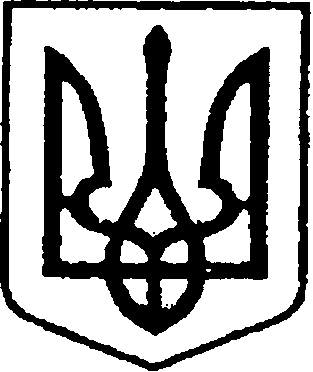 